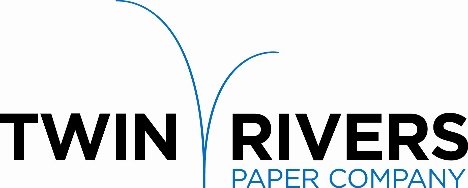 Twin Rivers Paper Company is a leader in the production of specialty papers.  We are pleased to announce that our Madawaska Operation is seeking a committed individual to join our team and grow their career as a full-timeReporting to the , the  is responsible for:Troubleshooting, repairing, and maintaining mill-wide equipment and machineryWorking days, nights or a combination of both to include overtimeProgressing through the Twin Rivers’ Trades Qualification Review process and accept trainingThe applicant must possess the following qualifications: Demonstrated work history and a commitment to safety is a mustA minimum of a technical Associate’s degree in the Electrical and /or Instrumentation disciplineThe ability to diagnose, repair and maintain equipmentExperience in a paper environment or related industryPreference will be given to applicants who have five or more years of trade experience, hold a Journeyman’s Electrical license, have knowledge of Drives / PLCs / DCS knowledge or other Electrical certifications.Please send your letter of interest and resume to:Twin Rivers Paper Company - Human Resources Department82 Bridge Avenue, Madawaska, ME 04756Or by Email:  madawaskajobs@twinriverspaper.comApplications will be accepted until the position is filled.Twin Rivers is an equal opportunity employer, and all qualified applicants will receive consideration without regard to race, color, religion, gender, national origin, disability status, protected veteran status, or any other characteristic protected by law.  